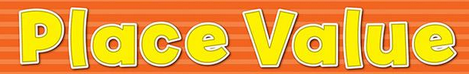 Roll the DiceHands on MaterialsHands on MaterialsHands on MaterialsExpanded FormRoll the DiceHundredsTensOnesExpanded Form☐☐☐____________+ ____________ + _________ = ____________Roll the DiceHands on MaterialsHands on MaterialsHands on MaterialsExpanded FormRoll the DiceHundredsTensOnesExpanded Form☐☐☐____________+ ____________ + _________ = ____________Roll the DiceExpanded FormExpanded FormExpanded FormExpanded FormRoll the DiceTensOnesOnes☐☐____________+ ____________ + _________ = ________________________+ ____________ + _________ = ____________Roll the DiceExpanded FormExpanded FormRoll the DiceTensOnesOnes☐☐____________+ ____________ + _________ = ________________________+ ____________ + _________ = ____________Roll the DiceExpanded FormExpanded FormExpanded FormExpanded FormRoll the DiceTensOnesOnes☐☐____________+ ____________ + _________ = ________________________+ ____________ + _________ = ____________Roll the DiceExpanded FormExpanded FormRoll the DiceTensOnesOnes☐☐____________+ ____________ + _________ = ________________________+ ____________ + _________ = ____________